Agenda for 4/26/2017 Leadership Council meeting

Pray In-Rev CCSpiritual practice- Bringing Spirit into Church Business- Share what is happening in our lives. Prayer request. (Try to keep it brief) smile emoticon:)Approval of March 2017 CORE Leadership meeting minutesOld business:New training program that will be offered by Rev. Mark Anthony Lord called “Community First.” Ongoing discussionHandicap accessible facilities (Women's bathroom) and ADA compliance- How does this fit in with priorities of roof etc.? Update from Mary and KimAssess follow up procedure on new members- Process of getting phone numbers to Angie to follow upDisplaying pictures of the Practitioners and Core Council in the Center. - Set new dateNew Business:Minister's reportFinancial report Letter of Call for 2017 Vacation for Rev. CC Presentation from Kim on “fun day” Playground equiptment. Has any member of the congregation offered used equiptment or $ Possible money from AngieSWOT analysis- reminder of meeting on May 12th at Rev. CC's housePray OutSpiritual practice- Bringing Spirit into Church Business- Share what is happening in our lives. Prayer request. (Try to keep it brief) :)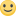 Approval of March 2017 CORE Leadership meeting minutesOld business:New training program that will be offered by Rev. Mark Anthony Lord called “Community First.” Ongoing discussionHandicap accessible facilities (Women's bathroom) and ADA compliance- How does this fit in with priorities of roof etc.? Update from Mary and KimAssess follow up procedure on new members- Process of getting phone numbers to Angie to follow upDisplaying pictures of the Practitioners and Core Council in the Center. - Set new dateNew Business:Minister's reportFinancial report
Letter of Call for 2017
Vacation for Rev. CC
Presentation from Kim on “fun day” 
Playground equiptment. Has any member of the congregation offered used equiptment or $
Possible money from AngieSWOT analysis- reminder of meeting on May 12th at Rev. CC's housePray OutSpiritual practice- Bringing Spirit into Church Business- Share what is happening in our lives. Prayer request. (Try to keep it brief) :)Approval of March 2017 CORE Leadership meeting minutesOld business:New training program that will be offered by Rev. Mark Anthony Lord called “Community First.” Ongoing discussionHandicap accessible facilities (Women's bathroom) and ADA compliance- How does this fit in with priorities of roof etc.? Update from Mary and KimAssess follow up procedure on new members- Process of getting phone numbers to Angie to follow upDisplaying pictures of the Practitioners and Core Council in the Center. - Set new dateNew Business:Minister's reportFinancial report
Letter of Call for 2017
Vacation for Rev. CC
Presentation from Kim on “fun day” 
Playground equiptment. Has any member of the congregation offered used equiptment or $
Possible money from AngieSWOT analysis- reminder of meeting on May 12th at Rev. CC's house